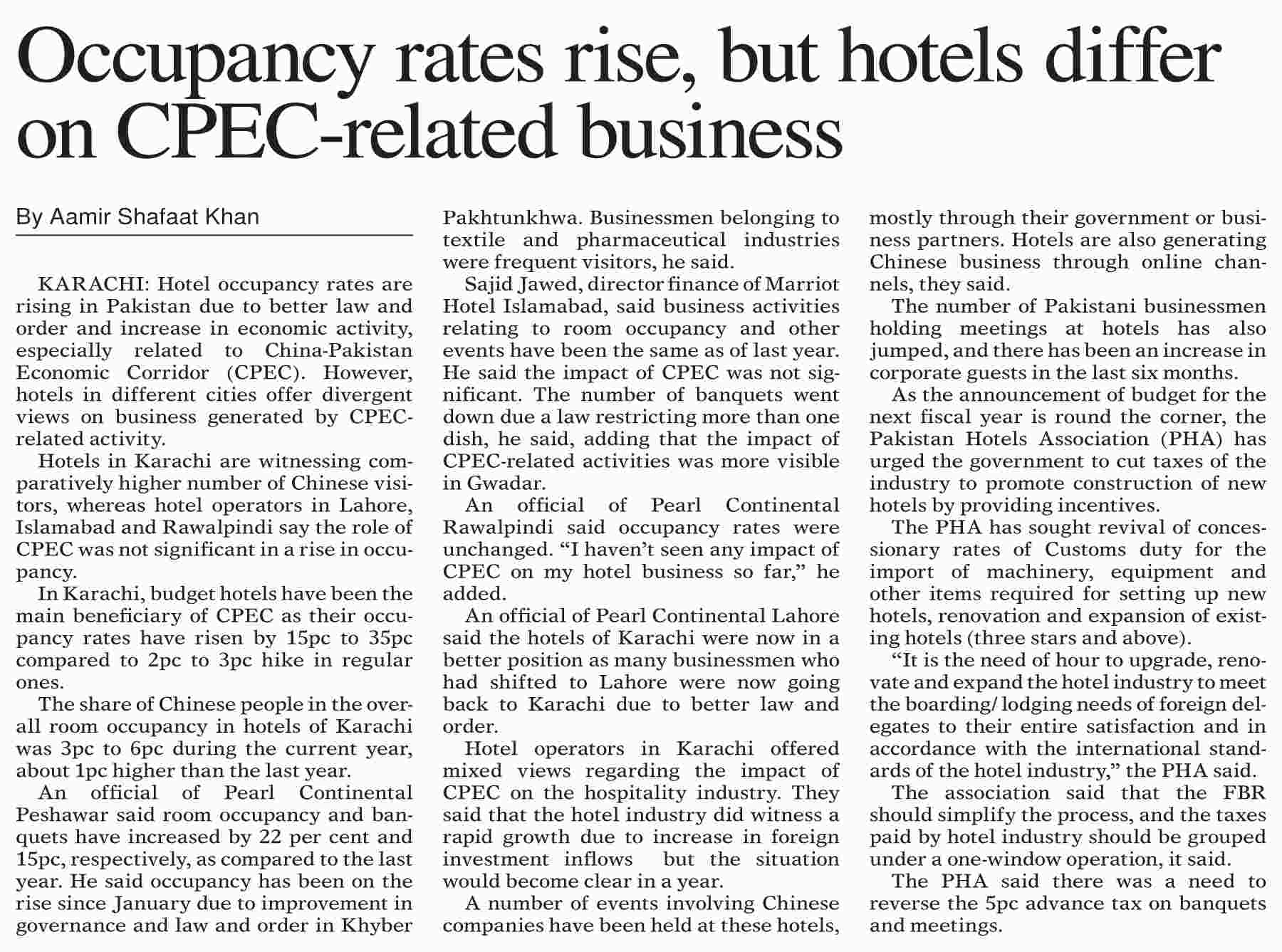 *****